                       Oświadczenie rodzica/prawnego opiekuna                                                                             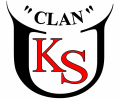 Wyrażam zgodę na udział mojego/mojej syna/córki……………………………………………………………………………...                                      .                                                                            (Imię i nazwisko zawodnika)                                                                               ……………………………………………………………………………………………………………………………………………….                                                                                                                        (data i miejsce urodzenia)                                      (adres zamieszkania)                                                      (tel. lub e-mail)Biorę pełną odpowiedzialność za jego/jej stan zdrowia oraz wszelkie szkody,  straty i uszkodzenia, które mogą się wydarzyć w związku z zajęciami, zawodami, cyklu imprez, które odbędą się dnia /w roku ………………………………………………………….                                                                                       …………..………………………………………………………………………………………………………………………………………..                                                                                                                                                                                                                                               .                                                                              (nazwa zawodów)                                                                                                                                                    Wyrażam zgodę na przetwarzanie  moich danych  osobowych oraz wizerunku na potrzeby UKS CLAN Administratorem danych osobowych jest Uczniowski Klub Sportowy „Clan” z siedzibą przy II LO w Ostrołęce  ul. Traugutta 2, 07-410 Ostrołęka. Dane osobowe będą przetwarzane przez administratora zgodnie z przepisami ustawy z dnia 29 sierpnia 1997 roku o ochronie danych osobowych (t.j. Dz. U. z 2002 roku Nr 101, poz. 926 ze zm., dalej określanej jako "Ustawa"), na podstawie art. 23 ust. 1 pkt 5 Ustawy, w celu prezentacji wyników sportowych i wizerunku, w celach statystycznych i archiwalnych. Administrator umożliwia wgląd do własnych danych osobowych i zapewnia prawo ich poprawiania, usunięcia.Data…………………………                                           ……………………………………………………………………………………                                                                                                                                                                                                       .                                                                                                                                  (Podpis czytelny rodzica/prawnego opiekuna)                       Oświadczenie rodzica/prawnego opiekuna                                                                             Wyrażam zgodę na udział mojego/mojej syna/córki……………………………………………………………………………...                                      .                                                                            (Imię i nazwisko zawodnika)                                                                               ……………………………………………………………………………………………………………………………………………….                                                                                                                        (data i miejsce urodzenia)                                      (adres zamieszkania)                                                      (tel. lub e-mail)Biorę pełną odpowiedzialność za jego/jej stan zdrowia oraz wszelkie szkody,  straty i uszkodzenia, które mogą się wydarzyć w związku z zajęciami, zawodami, cyklu imprez, które odbędą się dnia /w roku ………………………………………………………….                                                                                       …………..………………………………………………………………………………………………………………………………………..                                                                                                                                                                                                                                               .                                                                              (nazwa zawodów)                                                                                                                                                    Wyrażam zgodę na przetwarzanie  moich danych  osobowych oraz wizerunku na potrzeby UKS CLAN Administratorem danych osobowych jest Uczniowski Klub Sportowy „Clan” z siedzibą przy II LO w Ostrołęce  ul. Traugutta 2, 07-410 Ostrołęka. Dane osobowe będą przetwarzane przez administratora zgodnie z przepisami ustawy z dnia 29 sierpnia 1997 roku o ochronie danych osobowych (t.j. Dz. U. z 2002 roku Nr 101, poz. 926 ze zm., dalej określanej jako "Ustawa"), na podstawie art. 23 ust. 1 pkt 5 Ustawy, w celu prezentacji wyników sportowych i wizerunku, w celach statystycznych i archiwalnych. Administrator umożliwia wgląd do własnych danych osobowych i zapewnia prawo ich poprawiania, usunięcia.Data…………………………                                           ……………………………………………………………………………………                                                                                                                                                                                                       .                                                                                                                                  (Podpis czytelny rodzica/prawnego opiekuna)